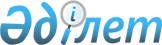 Об импорте специзделийРаспоряжение Премьер-Министра Республики Казахстан от 29 мая 1996 г. N 243-p



          В соответствии с постановлением Правительства Республики
Казахстан от 12 марта 1996 г. N 298  
 P960298_ 
  "О порядке экспорта и
импорта товаров (работ, услуг) в Республике Казахстан" разрешить
акционерному обществу "Машиностроительный завод" (г. Алматы) ввоз в
1996 году специзделий КЯ 4.078.017.01 - 1 комплект и 814.08 - 53 шт.
(код ТН ВЭД 9306) из Украины согласно договору от 25 сентября 1995
года N 74-95.




          Министерству промышленности и торговли Республики Казахстан
выдать лицензию в установленном порядке.








          Премьер-Министр








					© 2012. РГП на ПХВ «Институт законодательства и правовой информации Республики Казахстан» Министерства юстиции Республики Казахстан
				